Korte wachttijden, goed doorverbonden worden en de juiste informatie krijgen; hoe fijn is het om zo’n medewerker aan de telefoon te krijgen. Je weet met de juiste vragen te stellen snel tot de kern te komen en toch betrokken te blijven bij de klant. Jij bent collegiaal, service- en klantgericht en hebt al eens gewerkt met digitale archieven. Kortom een dynamische organisatie is jouw ideale werkomgeving. Zo ziet jouw dag eruitVanaf 08.15 uur komen de eerste telefoontjes binnen met vragen over woningverhuur, servicekosten, overlastzaken of huurincasso. 70% van de klantvragen handel je zelf af, voor de overige vragen verbind je de telefoon door naar een van je collega’s. Samen met je KCC collega verwerk je de binnengekomen post en de e-mailtjes en ontvang je bezoekers aan de balie. ’s Middags is het over het algemeen rustiger aan de telefoon en heb je tijd om mailingen te verzorgen, ons digitale archief bij te werken en ondersteun je de collega’s. Waar ga je werken?Heuvelrug Wonen is een woningcorporatie in Doorn, Leersum en Driebergen, die met goede woningen (totaal zo’n 3.500 VHE’s) en prettige wijken huurders mee willen laten doen in de samenleving. Wij zetten ons in om wijken en buurten veilig en leefbaar te maken en te houden, door woningen te renoveren en onderhouden. En ook door woningen te bouwen. Betaalbaarheid, beschikbaarheid en duurzaamheid zijn daarin belangrijke elementen. De corporatie is volop in beweging. Zo ben je succesvol!Om succesvol te zijn heb je minimaal een MBO-4-opleiding. Je kan uitstekend schakelen tussen klantvragen en werkprocessen. Je voelt je als een vis in het water in een hectische werkomgeving. Competenties als klantvriendelijk, overtuigingskracht, inlevingsvermogen, oprechte interesse, goede kennis en beheersing van de Nederlandse taal zitten vanzelf sprekend in jouw DNA. Je bent efficiënt en je kan met meerdere applicaties tegelijk werken. Een uitstekende beheersing van MS Office, Outlook. Shareworx is een prèWat bieden wij jou?Je maakt deel uit van een klein hecht team. Wij vinden een goede collegiale sfeer een must. In het begin zal je meewerken met je collega’s om de afdeling te leren kennen, maar uiteindelijk ga je verder ontwikkelen als expert op een van de hoofdtaken van de afdeling. Wij zijn een KLIMMR-organisatie. Ontwikkelen staat bij ons hoog in het vaandel. De 20 uur zijn verdeeld over de maandag, dinsdag en donderdag. Onze arbeidsvoorwaarden zijn geregeld in de CAO Woondiensten. Het salaris bedraagt min € 2.451 en max € 2.929 bruto per maand bij een fulltime dienstverband (schaal D). Inschaling geschiedt op basis van relevante opleiding en ervaring. De bedoeling is om bij goed functioneren na een jaar het contract om te zetten in een dienstverband voor onbepaalde tijd.Solliciteren?Wil je eerst de sfeer komen proeven? Maak een afspraak om een (digitaal) kop koffie te komen drinken en bel met Ria Bakhuizen, jouw coördinator op : 0343-536080. Dan kun je vragen stellen en besluiten of je wil solliciteren. Je kunt reageren tot 2 november 2021 door een e-mail te sturen naar solliciteer@heuvelrugwonen.nl.Acquisitie naar aanleiding van deze advertentie wordt niet op prijs gesteld.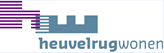 Medewerker Klantenservice20 uur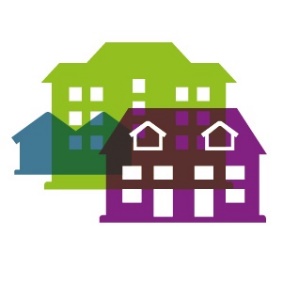 